.RIGHT SHUFFLE, LEFT SHUFFLE, STEP ½ PIVOT LEFT, STOMPSRIGHT SHUFFLE, LEFT SHUFFLE, STEP ½ PIVOT LEFT, STOMPSGRAPEVINE RIGHT, SIDE, HOLD, ROGETHER, HOLD, WITH SHIMMY & CLAPSIDE, HOLD, TOGETHER, HOLD, WITH SHIMMY & CLAP, BACK STRUTS TWICEWEAVE LEFT, RIGHT KICK BALL CHANGE TWICEREPEATBabe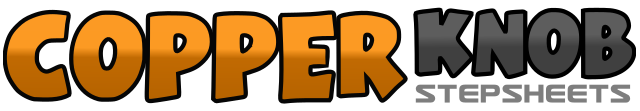 .......Count:40Wall:1Level:Beginner.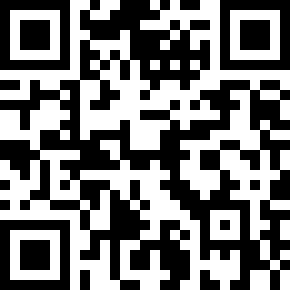 Choreographer:Jenifer Wolf (CAN)Jenifer Wolf (CAN)Jenifer Wolf (CAN)Jenifer Wolf (CAN)Jenifer Wolf (CAN).Music:My Babe - The Fantastic ShakersMy Babe - The Fantastic ShakersMy Babe - The Fantastic ShakersMy Babe - The Fantastic ShakersMy Babe - The Fantastic Shakers........1&2Step forward right, close left beside right, step forward right3&4Step forward left, close left beside right, step forward left5-6Step forward right, pivot ½ turn left7-8Stomp right beside left, stomp left beside right9&10Step forward right, close left beside right, step forward right11&12Step forward left, close left beside right, step forward left13-14Step forward right, pivot ½ turn left15-16Stomp right beside left, stomp left beside right17-18Step right to right side, cross left behind right19-20Step right to right side, step left beside right21-22Step right large step to right side, hold (optional shimmy)23-24Step left beside right, hold (clap)25-26Step right large step to right side, hold (optional shimmy)27-28Step left beside right, hold (clap)29-30Step right toe back, drop right heel taking weight31-32Step left toe back, drop left heel taking weight33-34Cross right over left, step left to left side35-36Cross right behind left, step left to left side37&38Kick forward right, step right beside left, step left in place39&40Kick forward right, step right beside left, step left in place